Teamafspraken JOXX - X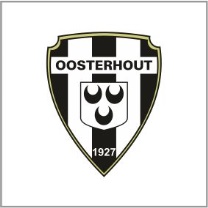 Beste spelers en ouders/verzorgers van spelers van VV Oosterhout JOXX-X,Hieronder informatie over het trainen en spelen van ons team. Hierdoor weet iedereen waar we aan toe zijn en is voor iedereen in en buiten het veld duidelijk wat we van elkaar kunnen verwachten. De afspraken kunnen in de loop van het seizoen nog uitgebreid of aangepast worden.Trainingsdagen en tijden:Xxxxxxxdag	:	XX:XX uur tot en met XX:XX uurXxxxxxxdag	:	XX:XX uur tot en met XX:XX uurZorg dat je 15 minuten voor aanvang van de training aanwezig en omgekleed bent, zodat we op tijd kunnen beginnen met de training.Indeling competitie en beker:De indeling voor de competitie en beker zijn terug te vinden op de website van onze vereniging.  www.vvoosterhout.nl onder Teams – Junioren – JOXX-X – Competitie of Beker.  Afspraken buiten het veld:Trainers/Leider:Dit seizoen hebben we twee trainers en een leider. De trainers zijn verantwoordelijk voor de training, de voorbereiding van de wedstrijden en het coachen tijdens de wedstrijden zelf. De leider is het aanspreekpunt voor iedereen die vragen heeft over alles wat met ons team te maken heeft. Hoofdtrainer	:  ______________ 	06 XX XX XX XX	_______@_______.__Assistent-trainer	: ______________	06 XX XX XX XX	_______@_______.__Leider	: ______________	06 XX XX XX XX	_______@_______.__Communicatie:Informatie wordt uitgewisseld d.m.v. de e-mails en de groepsapp. De trainers  en leider zijn voor vragen of opmerkingen natuurlijk altijd (persoonlijk) bereikbaar.Algemene vragen richting bestuur:					bestuur@vvoosterhout.nlAlgemene vragen richting de jeugdcommissie:			jeugd@vvoosterhout.nlVragen of wijzigingen ledenadministratie en/of contributie:	secretariaat@vvoosterhout.nlVoorbereiding:Elke week stuurt de leider een APP met daarin de wedstrijden van de komende week en eventuele bijzonderheden (adres, tijd ed). Voor uitwedstrijden verzamelen wij in de kantine van VV Oosterhout. Bij uitwedstrijden wordt er meestal 1 à 1 ½  uur voor aanvang verzameld. Bij thuis wedstrijden een halfuur voor begin van de wedstrijd in de kleedkamer.Afzeggen: 
Afzeggen gebeurt uiterlijk 2 dagen van tevoren tenzij er onvoorziene dingen zijn. Dit omdat trainers rekening kunnen houden met je afwezigheid met de voorbereiding van de training of wedstrijd. Het afzeggen met goede reden bij de leider per telefoon, dit ook bij onvoorziene zaken per telefoon bij de leider. Onvoorziene zaken: ziekte e.d.Taken ouders:Iedere	week is één ouder verantwoordelijk voor het wassen van de teamshirts en de controleert of kleedruimtes droog en opgeruimd worden achterlaten. In de wekelijkse APP worden de taken aangegeven. We verzoeken de ouders ook om de doeltjes klaar te zetten voor de wedstrijd en na de wedstrijd ook weer op te ruimen. Rijden bij uitwedstrijden: Het rijden naar uitwedstrijden doen we samen. We verzamelen daarvoor op de parkeerplaats en niet op de bus strook. Verzoek aan de ouders zich hier zoveel mogelijk aan te houden. Wij zijn één team.Kleding en uitrusting:Tijdens de wedstrijd en trainingen is het verplicht om scheenbeschermers te dragen.  Voor de wedstrijd zorg je zelf voor je VV Oosterhout voetbalsokken, VV Oosterhout voetbalbroek en voetbalschoenen. Shirts worden voor de wedstrijd uitgedeeld. De wedstrijdshirts zullen iedere week gezamenlijk worden gewassen (Gelieve niet met ander wasgoed wassen). Zie “taken ouders”.  LET OP: De VV Oosterhout-trainingspakken (indien door de club verstrekt) worden enkel voor en na de wedstrijd gedragen. Tijdens de training (en bij het buitenspelen) dus niet! Dit verlengt de levensduur.Nieuwe VV Oosterhout voetbalbroek en voetbalsokken kunnen worden aangeschaft bij Sport 2000, Markt 2, 4901 EP  Oosterhout.Opstelling: 
De trainers zorgen elke wedstrijd voor de opstelling. Spelers worden niet “bestraft” in speeltijd als ze niet kunnen komen trainen omdat hun ouders niet kunnen.In de kleedkamer geldt als de spelers omgekleed zijn de ouders de kleedkamer verlaten. Hierna volgt de wedstrijdbespreking van ongeveer 10 minuten voor de wedstrijd. Daardoor hebben de trainers de volle aandacht van de spelers, dit geldt uiteraard ook voor de rust. Na de wedstrijd bespreken de trainers met de spelers de wedstrijd.Supporters:Wij vinden het erg leuk als er iedere wedstrijd veel ouders, familie of bekenden langs de lijn staan om ons team te steunen en aan te moedigen. Houd het positief! We willen hierbij wel aangeven dat het coachen aan de trainers overgelaten moet worden. De trainers maken afspraken met de spelers over de manier van spelen en willen graag dat supporters dit met name tijdens de wedstrijd respecteren, zodat ook zo min mogelijk verwarring bij de spelers ontstaat. De supporters staan op de daarvoor aangegeven plaats. Gedurende de wedstrijd en de trainingen geen ouders op het veld.Douchen:Wij douchen na de trainingen en de wedstrijd. Zorg dus altijd voor je douchespullen. Dit omdat het beter is voor je spieren, een stuk frisser is voor de spelers en de ouders die na een uitwedstrijd terug moeten rijden en het bijdraagt aan een positieve team band.Respect:Respect is meer dan een woord! Laat zien dat jij ook vóór sportiviteit en tégen geweld bent. Afspraken binnen het veld:Praten:Er wordt niet negatief tegen elkaar, de tegenstander of de scheidsrechter gesproken.Verder is opbouwende kritiek goed en kunnen jullie elkaar coachen in het veldDiscipline en geduld:Het is van belang dat er vanuit discipline en de gemaakte afspraken wordt gespeeld. Hoe goed het ook gaat tijdens de wedstrijd en hoeveel doelpunten er ook vallen in ons voordeel, het blijft belangrijk om met doorzettingsvermogen, lef en de wil om te winnen en te blijven voetballen. Begin en einde van de wedstrijd:We zijn een team en daar hoort bij dat we als team het veld opgaan en ook als team het veld weer verlaten. We doen een gezamenlijke warming-up en evt. cooling-down. Iedereen geeft voor en na  van de wedstrijd de tegenstanders en de scheidsrechter een hand en wenst een goede wedstrijd en bedankt voor de leuke wedstrijd.Het inschieten op het doel gebeurt enkel op aangeven van de trainers. Het wild ballen schieten op het doel geeft grote kans op blessures voor jezelf en anderen en daarom is niet toegestaan. Materiaal:Wij krijgen van VV Oosterhout materialen tot onze beschikking. Het is de bedoeling dat we hier zorgvuldig mee omgaan. De materialen op het veld worden na de training of wedstrijd gezamenlijk opgeruimd.Trainingen:Op de trainingen oefenen we samen om goede en sportieve wedstrijden te kunnen spelen. Er worden daarvoor tijdens de training oefeningen en opdrachten door de trainers uitgelegd. Hierbij wordt teruggekeken naar de afgelopen wedstrijd. Wat ging er goed? Wat zijn de verbeterpunten? Wat moeten we leren? Speelplezier staat voorop: voor jezelf en het team.Er wordt door VV Oosterhout gestreefd zoveel mogelijk te oefenen met de bal. Tactisch oefenen kan daarvan afwijken.   De trainers geven aan wat er wordt geoefend en hoe er wordt ingespeeld. Zorg dat je hierbij goed oplet anders weet jijzelf of je medespeler niet wat je moet doen. Een grapje kan, maar houdt het voor je medespelers en de trainers leuk.Samen maken we er een leuk en sportief seizoen van. Veel plezier!!